ЗЕМСКОЕ СОБРАНИЕКРАСНОКАМСКОГО МУНИЦИПАЛЬНОГО РАЙОНАПЕРМСКОГО КРАЯРЕШЕНИЕ26.03.2014										               № 	32						.№ 00№№№№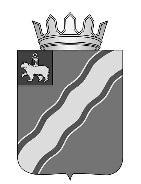 Об отчете о деятельностиконтрольно-счетной палатыКраснокамского муниципального района за 2013 годВ соответствии со статьями 20, 24.1. Устава Краснокамского муниципального района, статьей 20 Положения о контрольно-счетной палате Краснокамского муниципального района, утвержденного решением Земского собрания Краснокамского муниципального района от 28 сентября 2011 г. № 99  Земское собрание Краснокамского муниципального района РЕШАЕТ:1. Отчет о деятельности контрольно-счетной палаты Краснокамского муниципального района за 2013 принять к сведению (прилагается).2. Разместить отчет о деятельности контрольно-счетной палаты Краснокамского муниципального района за 2013 год на официальном сайте администрации Краснокамского муниципального района www.krasnokamskiy.com.3. Контроль за исполнением решения возложить на контрольный комитет Земского собрания Краснокамского муниципального района (О.П.Радостев).Председатель Земского собрания Краснокамского муниципального района                                                  И.Ю.МалыхПриложениек решению Земского собранияКраснокамского муниципального района от 26.03.2014 № 32Отчет о деятельности контрольно-счетной палатыКраснокамского муниципального районаза 2013 годНастоящий отчет контрольно-счетной палаты Краснокамского муниципального района (далее - КСП КМР) за 2013 год подготовлен в соответствии с требованиями п.20.2 ст.20 Положения о контрольно-счетной палате Краснокамского муниципального района, утвержденного решением Земского собрания Краснокамского муниципального района от 28.09.2011 № 99 о ежегодном представлении Земскому собранию отчета о деятельности КСП КМР, результатах проведенных экспертно-аналитических и контрольных мероприятий.Являясь постоянно действующим органом внешнего муниципального финансового контроля КСП КМР, реализовывала свои полномочия в соответствии с бюджетным законодательством, муниципальными правовыми актами Краснокамского муниципального района на основе годового плана работы, сформированного с учетом возложенной на КСП КМР задачей обеспечения системного контроля над исполнением бюджета Краснокамского муниципального района, за соблюдением установленного порядка управления и распоряжения муниципальной собственностью.КСП КМР является органом местного самоуправления Краснокамского муниципального района без образования юридического лица и входит в состав Земского собрания Краснокамского муниципального района. Штатная численность КСП КМР утверждена решением Земского собрания Краснокамского муниципального района  от 28.09.2011 № 100 и в 2013 году составляла 5 человек.В 2013 году КСП КМР осуществляла полномочия внешнего муниципального финансового контроля в Краснокамском городском, Оверятском городском поселениях и в Майском сельском, Стряпунинском сельском поселениях в соответствии с соглашениями, заключенными Земским собранием Краснокамского муниципального района с представительными органами поселений.  КСП КМР в 2013 году осуществлялась экспертно-аналитическая, контрольно-ревизионная, информационная и иная деятельность (проводились проверки индивидуальных предпринимателей по целевому использованию бюджетных субсидий).  КСП КМР в 2013 году проводились совместные проверки финансово-хозяйственной деятельности муниципальных учреждений Краснокамского муниципального района с контрольным комитетом Земского собрания Краснокамского муниципального района (целевое использование муниципального имущества, переданного в оперативное управление  МАОУ СОШ № 10, МАОУ СОШ № 1).Основной задачей КСП КМР в своей деятельности считает:предупреждать нарушения,  устраняя их причины;наладить обратную связь с субъектами проверок;быть помощниками органов местного самоуправления.1. Экспертно-аналитическая деятельностьВ течение 2013 года регулярно проводилась экспертиза проектов решений Земского собрания Краснокамского муниципального района, Думы Краснокамского городского поселения, Думы Оверятского городского поселения, Совета депутатов Майского сельского поселения, Совета депутатов Стряпунинского сельского поселения. В 2013 году были проведены: экспертиза проекта решения Земского собрания КМР «Об утверждении бюджета Краснокамского муниципального района на 2014 год и на плановый период 2015 и 2016 годов, экспертиза проектов решений Думы КГП, Думы ОГП, Совета депутатов МСП, Совета депутатов ССП «Об утверждении бюджета на 2014 год и на плановый период 2015 и 2016 годов».  В 2013 году была проведена экспертиза «Предварительного прогноза социально-экономического развития на 2011-2014 годы Краснокамского городского поселения, Майского сельского поселения. В 2013 году были проведены экспертно-аналитические мероприятия в КМР и поселениях по теме:- «Проверка за соблюдением требований законодательства Российской Федерации, Пермского края, муниципальных нормативных правовых актов в ходе осуществления бюджетного процесса;- «Соблюдение требований по разработке, формированию и реализации мероприятий долгосрочных целевых программ». В 2013 КСП КМР была проведена экспертиза:по исполнению долгосрочной целевой программы «Об энергосбережении повышении энергетической эффективности в Краснокамском муниципальном районе на 2010-2015 годы»»;ведомственной целевой программы «Развитие сельского хозяйства в малых формах хозяйствования на территории Краснокамского муниципального района на 2014 год и на плановые 2015-2016 годы»;по исполнению администрацией Краснокамского городского поселения Положения о денежном содержании муниципальных служащих Краснокамского городского поселения, утвержденного решением Думы КГП от 20.12.2007 № 127.Экспертиза проектов решенийВсего в течение года КСП КМР была проведена финансовая экспертиза и подготовлены заключения на 86 проектов решений Земского собрания Краснокамского муниципального района и представительных органов поселений. По итогам проведения финансовой экспертизы сделаны следующие выводы (см. таблицу).	КСП КМР было подготовлено 242 предложения для внесения в проекты решений представительных органов, 218 предложений КСП КМР были учтены при принятии решений Заключения на проекты решений были направлены в представительные и исполнительные органы Краснокамского муниципального района и поселений. Рекомендации КСП учитывались при принятии нормативных правовых актов органов местного самоуправления Краснокамского муниципального района и поселений.Экспертиза проектов решений о бюджете Краснокамского муниципального района и поселенийПри подготовке  заключений на проекты бюджетов проанализирована работа администрации и финансового управления по составлению прогноза социально-экономического развития и формированию проекта решения о бюджете, проверено наличие и оценено состояние нормативной базы, регулирующей порядок их формирования и расчетов основных показателей.Следует отметить, что перечень материалов и документов, предоставляемый одновременно с проектом решения о бюджете соответствовал БК РФ, формирование доходной части бюджета было осуществлено с учетом условий бюджетного и налогового законодательства. Оценка основных параметров бюджета показала обеспечение сбалансированности бюджета.Но при этом необходимо отметить и несоблюдение требований БК РФ по обеспечению использования муниципального задания при составлении проекта бюджета. По результатам экспертизы проекта бюджетов большая часть  замечаний была устранена, а также  были реализованы предложения КСП КМР.При проведении экспертизы прогноза социально-экономического развития поселений было установлено, что отсутствуют сведения об одобрении его администрацией поселений.Внешняя проверка отчета об исполнении бюджета района и поселенийЗаключение по результатам внешней отчетности главных администраторов бюджетных средств и отчета об исполнении бюджета Краснокамского муниципального района и поселений за 2012 год подготовлено КСП КМР в соответствии с требованиями статьи 264.4 БК РФ. Заключения были представлены в представительные и исполнительные органы района и поселений.При проведении внешней проверки была проверена своевременность представления, полнота отчетности главных администраторов бюджетных средств и отчета об исполнении бюджета Краснокамского муниципального района и поселений за 2012 год, а также информации, необходимой для проведения внешней проверки; проведен анализ и оценка форм бюджетной отчетности; анализ пояснительных записок (ф. 0503160); проведен анализ и оценка форм бюджетной отчетности; анализ пояснительных записок (ф. 0503160); анализ сведений о мерах по повышению эффективности расходования; анализ сведений о результатах деятельности (ф. 0503162); анализ сведений об изменении бюджетной росписи главного распорядителя средств бюджета (ф. 0503163); анализ сведений об исполнении мероприятий в рамках программ (ф. 0503166).Помимо указанной информации, в заключениях по внешней проверке годового отчета об исполнении бюджета Краснокамского муниципального района и поселений представительным органам был представлен детальный анализ решений о бюджете на 2012 год и на плановый период на 2013 и 2014 годов, внесения изменений в него в течение 2012 года; общая оценка исполнения бюджета за 2012 год, об исполнении бюджета КМР и поселений за 2012 год по налоговым и неналоговым доходам, об исполнении расходной части бюджета за 2012 год; детальный анализ исполнения целевых программ, источников внутреннего финансирования бюджета, анализ муниципального долга и расходов на его обслуживание и гашение бюджетных кредитов, анализ исполнения резервного фонда.Кроме того депутатам Земского собрания Краснокамского муниципального района и представительных органов поселений была направлена информация о выявленных нарушениях бюджетного законодательства.В целом по результатам проведенной внешней проверки бюджетной отчетности главных администраторов бюджетных средств, финансовых органов района и поселений и отчетов об исполнении бюджета, представленных в форме решений представительных органов контрольно-счетной палатой установлено соответствие показателей годовой бюджетной отчетности главных администраторов данным отчета об исполнении бюджетов района и поселений за 2012 год, а также подтверждена достоверность отчета об исполнении бюджетов за 2012 год. Контрольно-счетной палатой было рекомендовано представительным органам принять решения об утверждении отчета об исполнении бюджета за 2012 год. Кроме того было рекомендовано исполнительным органам района и поселений учесть замечания и предложения контрольно-счетной палаты при исполнении бюджета следующего отчетного года.1.4 Экспертиза уставов муниципальных учреждений и предприятий Краснокамского муниципального района и поселенийПри проведении контрольных мероприятий большое внимание уделяется экспертизе уставов муниципальных учреждений.  Проведена экспертиза уставов: МАОУ ДОД «Детско-юношеская спортивная школа» п. Майский;МБУК «Стряпунинский сельский дом культуры»;МБУК «Дворец культуры Гознак»;МАОУ ДОД «Детская школа искусств г. Краснокамска»;МАОУ ДОД «Детская театральная школа»;МУП «Водоканал»;МУП «Теплосеть»;МБУ «Мысовский дом культуры «Восход»;МБУ Физкультурно-оздоровительный центр «Дельфин»;МБУ «Оверятский дом культуры».По результатам экспертизы на уставы все замечания контрольно-счетной палаты приняты к сведению и ведется работа по внесению изменений в уставы.Экспертно-аналитические мероприятия по итогам реализации долгосрочных целевых программКраснокамский муниципальный район:- Долгосрочная целевая программа «Об энергосбережении и повышении энергетической эффективности в Краснокамском муниципальном районе на 2010-2015 годы».По итогам экспертно-аналитического мероприятия установлено, что участниками Программы допускается самостоятельное перераспределение бюджетных ассигнований между мероприятиями Программы без рассмотрения комиссией по долгосрочным целевым программам и утверждения постановлением администрации Краснокамского муниципального района. В нарушение ст.179 Бюджетного кодекса Российской Федерации не проводилась оценка эффективности реализации Программы за 2011, 2012 годы. В отчетах об исполнении Программы не проводится оценка показателей в сравнении с предыдущими периодами в динамике.- Долгосрочная целевая программа «Охрана окружающей среды в Краснокамском муниципальном районе на 2011-2015 годы». При проверке установлено, что допускалось нарушение Положения о порядке разработки, формирования и реализации долгосрочных целевых программ Краснокамского муниципального района в части не внесения изменений в перечень мероприятий, долгосрочных целевых программ, подлежащих финансированию из бюджета Краснокамского муниципального района. Данные отчета об освоении выделенных денежных средств и выполнении мероприятий по программе не совпадают с фактическим исполнением обязательств по договорам, заключенным с целью реализации мероприятий по программе. Исполнителем программы допускается самостоятельное перераспределение бюджетных ассигнований между мероприятиями программы без рассмотрения комиссией по долгосрочным целевым программам и утверждения постановлением администрации Краснокамского муниципального района. Допускается нарушение Положения о порядке ведения кассовых операций с банкнотами и монетой Банка России на территории Российской Федерации от 12.10.2011 № 373-П в части оформления заявлений на выдачу денежных средств под отчет, отсутствия подтверждающих документов, выдача денежных средств под отчет без заявления. В нарушение условий, определенных договорами на выполнение работ по ликвидации несанкционированных свалок на территории Краснокамского муниципального района, исполнителем программы (заказчик по договору) принимаются работы без представления исполнителем путевых листов на используемый для вывоза мусора автомобильный транспорт, а также без предоставления документов, подтверждающих утилизацию мусора на городском полигоне ТБО. Промежуточные акты выполненных работ не составлялись.Краснокамское городское поселение:- Программа № 5 Краснокамского городского поселения по переселению граждан и сносу аварийных домов в рамках приоритетного проекта «Достойное жилье». Администрации Краснокамского городского поселения указано на соблюдение в полном объеме решения Думы Краснокамского городского поселения от 30.04.2008 № 40 «Об утверждении приоритетного проекта Краснокамского городского поселения «Достойное жилье», в части выполнения требований установленных Порядком определения размера и предоставления гражданам безвозмездных субсидий для приобретения в собственность жилых помещений в рамках подпроекта «Ликвидация ветхих домов» приоритетного проекта Краснокамского городского поселения «Достойное жилье».2. Контрольная деятельностьВ течение 2013 года контрольно-счетной палатой проведено 33 контрольных мероприятий (из них 13 мероприятий в рамках внешней проверки отчета об исполнении бюджета и бюджетной отчетности главных администраторов бюджетных средств), в том числе:- проведен анализ финансово-хозяйственной деятельности в 16 муниципальных учреждениях, из них:Краснокамского муниципального района – в 9 учреждениях;Краснокамского городского поселения – в 3 учреждениях;Оверятского городского поселения – в 3 учреждениях;Стряпунинского сельского поселения – в 1 учреждении. - проведен анализ финансово-хозяйственной деятельности в 2 муниципальных предприятиях Краснокамского городского поселения.По результатам контрольных мероприятий контрольно-счетной палатой направлялись представления и предложения с содержанием соответствующих рекомендаций по устранению выявленных нарушений.Контрольно-счетная палата продолжает практику рассмотрения результатов контрольных мероприятий на депутатских комиссиях Земского собрания КМР и поселений. Это позволит более оперативно и эффективно устранять нарушения бюджетного законодательства и повышать бюджетную дисциплину.Результаты контрольных мероприятий были направлены в представительные и исполнительные органы района и поселений.Кроме того, все акты контрольных мероприятий и их реализация исполнительной властью рассматривались на депутатских комиссиях.Характеристика основных итогов контрольных мероприятий:Краснокамский муниципальный район:Проверка финансово-хозяйственной деятельности МАОУ ДОД «Детско-юношеская спортивная школа» п. Майский.По результатам контрольного мероприятия установлено, что Устав учреждения утвержден с нарушением требований Федеральных законов от 03.11.2006 № 174-ФЗ «Об автономных учреждениях» и от 12.01.1996 № 7-ФЗ «О некоммерческих организациях». В нарушение ст.131 ГК РФ на ряд объектов недвижимого имущества, закрепленных за учреждением на праве оперативного управления, не зарегистрировано право собственности. В нарушение п.2 ст. 18 Федерального закона от 04.05.2011 № 99-ФЗ «О лицензировании отдельных видов деятельности» учреждение осуществляет образовательную деятельность по адресу, не указанному в лицензии. В нарушение требований СанПиН 2.4.4.1251-03 занятия с воспитанниками проводятся в подвальных помещениях. В нарушение Федерального закона от 03.11.2006 № 174-ФЗ «Об автономных учреждениях» директором учреждения предоставлены спортивные объекты индивидуальному предпринимателю для проведения занятий без согласования с учредителем и без определения собственником помещения права пользования, также не была проведена экспертная оценка последствий заключения такого договора, что является нарушением Федерального закона от 24.07.1998 № 124-ФЗ «Об основных гарантиях прав ребенка в Российской Федерации». В нарушение ст.162 БК РФ учреждением были приняты расходные обязательства в отсутствие подтверждающих документов. В нарушение норм Федерального закона от 04.05.2011 № 99-ФЗ учреждение осуществляет медицинскую деятельность при отсутствии лицензии. В нарушение ст.38 БК РФ произведены денежные выплаты руководителю учреждения в виде компенсации за использование личного автомобиля не имеющему правовых оснований для ее получения. При проведении ремонтных работ в полной мере не выполняются требования законодательства и нормативных правовых актов при осуществлении строительного контроля. По итогам проверки выписано представление об устранении нарушений.Целевое использование муниципального имущества, переданного в оперативное управление МАОУ СОШ № 10.Проверка показала, что муниципальное имущество фактически сдается во временное пользование физическим лицам. Документальное оформление использования имущества производится с нарушением норм Гражданского кодекса РФ, Федерального закона от 03.11.2006 № 174-ФЗ «Об автономных учреждениях» и Устава школы. Передача помещений школы в безвозмездное пользование произведена без соблюдения требований Федерального закона от 03.11.2006 № 174-ФЗ «Об автономных учреждениях», Федерального закона ФФ от 27.07.1998 № 124-ФЗ «Об основных гарантиях прав ребенка в РФ» в части отсутствия экспертной оценки, правильности ведения протокола наблюдательного совета и принятия решения, содержания письма директора школы к учредителю; ГК РФ в части отсутствия обязанности ссудополучателя нести расходы по содержанию муниципального имущества и возмещения коммунальных платежей.  Отсутствует договор на использование МУП ЦШП «Веста» столовой и оборудования, согласованного с учредителем. Не определен режим ответственности за сохранность, реновацию и передачу в пользование с возвратом переданного имущества.Проверка финансово-хозяйственной деятельности МАОУ ДОД «Детская школа искусств г. Краснокамска». В устав МАОУ ДОД «Детская школа искусств г. Краснокамска» необходимо внести дополнения и изменения в целях приведения в соответствие с нормами Федерального закона от 03.11.2006 № 174-ФЗ «Об автономных учреждениях». Допускается нарушение ст.103, 104 ТК РФ в части составления и доведения до работников графиков сменности. Учредителем и руководителем МАОУ ДОД «Детская школа искусств г. Краснокамска»  нарушается ст.11 Федерального закона от 03.11.2006 № 174-ФЗ «Об автономных учреждениях» в части не вынесения на рассмотрение наблюдательным советом МАОУ ДОД «Детская школа искусств г. Краснокамска»  вопросов о внесении изменений в устав учреждения, рассмотрения плана финансово-хозяйственной деятельности, утверждения отчетов о деятельности учреждения и об использовании его имущества.В нарушение положений ТК РФ с большинством работающих в учреждении не заключены трудовые договора.Муниципальное задание до учреждения доведено с нарушением Порядка формирования, размещения и контроля исполнения планового и муниципального заданий на оказание муниципальных услуг: разделы заполнены не в соответствии с Порядком формирования, размещения и контроля исполнения планового и муниципального заданий на оказание муниципальных услуг, отсутствует разделение услуг на бесплатные и частично платные, установлена единая стоимость муниципальной услуги, не предусмотрены расходы на содержание муниципального имущества.Допускается нарушение ст.333 ТК РФ в части установления учебной нагрузки и продолжительности рабочего времени для педагогических работников.Допускается использование помещений на цокольном этаже для проведения занятий с нарушением Санитарно-эпидемиологических требований к учреждениям дополнительного образования детей (внешкольные учреждения) (СанПиН 2.4.4.1251-03).Учреждением не соблюдаются требования сохранности и содержания в надлежащем состоянии муниципального имущества - здание склада, находящееся на балансе учреждения. Проверка финансово-хозяйственной деятельности МАОУ ДОД «Детская театральная школа».При проверке установлено, что в устав МАОУ ДОД «Детская театральная школа» необходимо внести дополнения и изменения в целях приведения в соответствие с нормами Федерального закона от 03.11.2006 № 174-ФЗ «Об автономных учреждениях». Учредителем и руководителем МАОУ ДОД ДТШ  нарушается ст.11 Федерального закона от 03.11.2006 № 174-ФЗ «Об автономных учреждениях» в части не вынесения на рассмотрение наблюдательным советом МАОУ ДОД ДТШ  вопросов о внесении изменений в устав учреждения, рассмотрения плана финансово-хозяйственной деятельности, утверждения отчетов о деятельности учреждения и об использовании его имущества, выбора кредитной организации для открытия расчетного счета учреждения.Допускается нарушение ст.282 ТК РФ, постановления Министерства труда и социального развития РФ от 30.06.2003 № 41 «Об особенностях работы по совместительству педагогических, медицинских, фармацевтических работников и работников культуры» в части соблюдения допустимой учебной нагрузки на работы по совместительству педагогических работников.  Допускается нарушение ст.333 ТК РФ в части продолжительности рабочего времени для педагогических работников.При заключении договора аренды в нарушение требований п.4 ст.13 Федерального закона от 24.07.1998 № 124-ФЗ «Об основных гарантиях прав ребенка в Российской Федерации» перед заключением договора аренды учредителем не была проведена  экспертная оценка последствий договора. В нарушение условий договора аренды (п.7.1 договора за несвоевременное внесение платежей предусмотрена уплата пени в размере 10% от ежемесячной платы за каждый день просрочки) МАОУ ДОД ДТШ не производит начисление пени за несвоевременное внесение платежей по арендной плате.Допущены ряд при ведении бухгалтерского учета: в учетной политике не утвержден порядок списания задолженности учреждения, невостребованной кредиторами и задолженности неплатежеспособных дебиторов, прием денежных средств осуществляется лицом, с которым не заключен договор о материальной ответственности, денежные средства ежедневно не сдаются в кассу учреждения, не проведена инвентаризация бланков строгой отчетности, допускаются нарушения при оформлении документов по итогам инвентаризации, списание просроченной дебиторской задолженности произведено при отсутствии первичных документов, подтверждающих возникновение задолженности, объяснительной записки о причине образования задолженности и подтверждение невозможности взыскания долга.При проведении ремонтных работ в рамках проекта «Приведение в нормативное состояние объектов социальной сферы» допускаются нарушения при заключении договоров на выполнение работ с подрядными организациями в части оформления локально-сметных расчетов, составления планов-графиков работ, оформления акта приемки выполненных работ, справки о стоимости выполненных работ. Контроль выполняемых работ осуществляется неудовлетворительно – не проводилось освидетельствование скрытых работ с подписанием актов.  Без внесения изменений в перечень выполняемых в рамках проекта «Приведение в нормативное состояние объектов социальной сферы» видов работ (постановление администрации Краснокамского муниципального района от 18.06.2012 № 900) в рамках договора на выполнение работ по ремонту оконных блоков произведена замена двух входных дверей. 5. Проверка финансово-хозяйственной деятельности МАДОУ «Детский сад № 13».При проверке было установлено, что в нарушение требований Федерального закона от 03.11.2006 № 174-ФЗ) «Об автономных учреждениях» руководителем учреждения не были представлены на рассмотрение наблюдательного совета проекты отчетов о деятельности учреждения, об использовании его имущества, годовая бухгалтерская отчетность за 2012 год.При проверке соблюдения требований к заключению договора подряда выявлено отсутствие актов скрытых работ, не составлены планы-графики выполнения работ.При проверке использования муниципального имущества установлено: на земельном участке, закрепленном за учреждением, находятся складские помещения, теневые навесы, забор не учтенные в бухгалтерском учете. Информация о данных объектах недвижимого имущества в Реестре муниципальной собственности Краснокамского муниципального района отсутствует.Выявлены нарушения требований СанПин 2.4.1.2660-10 в части контроля за качеством и безопасностью хранения проб.6. Проверка финансово-хозяйственной деятельности МБОУ ДОД «Детская школа искусств поселка Майский».При проверке установлено, что в нарушение Федерального закона от 12.01.1996 № 7-ФЗ «О некоммерческих организациях» и приказа Министерства финансов РФ от 21.07.2011 № 86н «Об утверждении порядка предоставления информации государственным (муниципальным) учреждением, ее размещение на официальном сайте в сети интернет и ведение указанного сайта» на официальном сайте сети интернет не размещены устав учреждения, внесенные изменения в муниципальное задание и план финансово-хозяйственной деятельности. Личные карточки работников формы Т-2 заполнены не в полном объеме.Администрацией Краснокамского муниципального района в лице Управления по размещению муниципального заказа на оказание социальных услуг и Управления  по спорту, культуре и работе с молодежью муниципальное задание доведено до учреждения с нарушением ряда положений ст. 69.2 БК РФ и Порядка формирования, размещения и контроля исполнения планового и муниципального заданий на оказание муниципальных услуг в Краснокамском муниципальном районе, утвержденного постановлением администрации Краснокамского муниципального района от 02.11.2010г. № 306.Учреждение допущено нарушение ст.333 ТК РФ в части установления учебной нагрузки и продолжительности рабочего времени для педагогических работников.При производстве работ в рамках регионального проекта «Приведение в нормативное состояние объектов социальной сферы» подрядчиком нарушаются сроки окончания производства работ, заказчиком не используется право при нарушении сроков окончания работ уплаты подрядчиком штрафных санкций, не осуществлена промежуточная приемка части выполненных работ.Состав бухгалтерской отчетности не соответствует требованиям п.12 Инструкции о порядке составления, представления годовой, квартальной бухгалтерской отчетности государственных (муниципальных) бюджетных и автономных учреждений, утвержденной приказом Минфина РФ от 25.03.2011 № 33н.  7. Проверка исполнения мероприятий по долгосрочной целевой программе «Охрана окружающей среды в Краснокамском муниципальном районе на 2011-2015 годы».При проверке установлено, что допускалось нарушение Положения о порядке разработки, формирования и реализации долгосрочных целевых программ Краснокамского муниципального района в части не внесения изменений в перечень мероприятий, долгосрочных целевых программ, подлежащих финансированию из бюджета Краснокамского муниципального района. Данные отчета об освоении выделенных денежных средств и выполнении мероприятий по программе не совпадают с фактическим исполнением обязательств по договорам, заключенным с целью реализации мероприятий по программе. Исполнителем программы допускается самостоятельное перераспределение бюджетных ассигнований между мероприятиями программы без рассмотрения комиссией по долгосрочным целевым программам и утверждения постановлением администрации Краснокамского муниципального района. Допускается нарушение Положения о порядке ведения кассовых операций с банкнотами и монетой Банка России на территории Российской Федерации от 12.10.2011 № 373-П в части оформления заявлений на выдачу денежных средств под отчет, отсутствия подтверждающих документов, выдача денежных средств под отчет без заявления. В нарушение условий, определенных договорами на выполнение работ по ликвидации несанкционированных свалок на территории Краснокамского муниципального района, исполнителем программы (заказчик по договору) принимаются работы без представления исполнителем путевых листов на используемый для вывоза мусора автомобильный транспорт, а также без предоставления документов, подтверждающих утилизацию мусора на городском полигоне ТБО. Промежуточные акты выполненных работ не составлялись.8. Контроль за законностью и целевым использованием иных межбюджетных трансфертов, полученных бюджетом Краснокамского муниципального района из бюджета Пермского края на комплектование книжных фондов библиотек.При проверке установлено, что межбюджетные трансферты из бюджеты Пермского края за 2012 год на комплектование книжных фондов израсходованы по целевому назначению. Правила учета библиотечного фонда, с указанием информации о структуре ее фонда и учетом организационно-технологических особенностей, в соответствии с требованиями, определенными Инструкцией об учете библиотечного фонда, утвержденной приказом Минкультуры России от 02.12.1998 № 590, в части проведенной проверки приобретения книжных изданий за счет средств бюджета Пермского края учреждением соблюдены.9. Проверка исполнения Управлением системой образования администрации Краснокамского муниципального района, муниципальными дошкольными учреждениями пункта 17 решения Земского собрания Краснокамского муниципального района от 28.11.2012 № 105 «Об утверждении бюджета Краснокамского муниципального района на 2013 год и плановый период 2014 и 2015 годов», в части доведения среднемесячной заработной платы педагогических работников муниципальных дошкольных образовательных учреждений до уровня средней заработной платы в экономике Пермского края».Проведенная проверка показала, что администрация Краснокамского муниципального района обеспечила доведение среднемесячной заработной платы педагогических работников муниципальных дошкольных образовательных учреждений до уровня средней заработной платы в экономике Пермского края.10. Контроль за законностью и использованием средств бюджета Краснокамского муниципального района в рамках долгосрочной целевой программы «Развитие и поддержка малого и среднего предпринимательства в Краснокамском муниципальном районе на 2012-2015 годы» и средств субсидии, полученной бюджетом Краснокамского муниципального района из бюджета Пермского края в целях софинансирования отдельных мероприятий муниципальных целевых программ развития малого и среднего предпринимательства.При проверке установлено, что отделом развития предпринимательства, торговли и туризма администрации Краснокамского муниципального района не соблюдены требования п.3.13. Порядка предоставления субсидий субъектам малого и среднего предпринимательства, утвержденного постановлением администрации Краснокамского муниципального района от 18.12.2012 № 1990, в части ведения и оформления специального журнала регистрации заявок. Субъектами малого и среднего предпринимательства не соблюдены требования заключенных договоров в части предоставления отчетных документов не в полном объеме. При заполнении отчета о реализации бизнес-планов предпринимателями допускаются несоответствие показателей, отраженных в отчете данным бизнес-плана и бухгалтерского учета. На момент проверки субъектами малого и среднего предпринимательства принятые бизнес-планом обязательства в части создания дополнительных рабочих мест не соблюдены.Краснокамское городское поселение:Проверка соблюдения установленного порядка управления и распоряжения имуществом Комитетом имущественных отношений и землепользования администрации Краснокамского городского поселения.Проверкой установлено, что при формировании и ведении Единого реестра муниципального имущества не соблюдаются требования Положения о формировании и ведении единого реестра муниципальной собственности в части по объектной регистрации имущества, надлежащего оформления перечня объектов учета, данных об этих объектах, полноты и достоверности представленной информации. Не соблюдены требования ст.131 ГК РФ в части регистрации права собственности на имущество, переданное на праве оперативного управления и части имущества МУП «Водоканал», закрепленного на праве хозяйственного ведения. При формировании и ведении имущества муниципальной казны не соблюдены требования Положения о казне в части сведений о правообладателях и пользователях земельных участков. Не соблюдаются требования Федерального закона от 21.11.1996 № 129-ФЗ «О бухгалтерском учете», приказа МФ РФ от 13.06.1995 № 40 «Об утверждении методических указаний по инвентаризации имущества и финансовых обязательств», Положения о порядке управления и распоряжения имуществом Краснокамского городского поселения в части проведения документальных и фактических проверок имущества казны, договоров аренды, имущества переданного в оперативное управление. Имущество казны в бухгалтерском учете по данным главной книги и бухгалтерскому балансу не соответствует балансовой и остаточной стоимости муниципального имущества казны, отраженной в Едином реестре муниципального имущества. При прекращении срока действия договоров аренды не соблюдаются требования ст.622, 655 ГК РФ в части оформления передаточных актов возврата имущества. В нарушение раздела 10 Положения об аренде не в полном объеме осуществляется учет и контроль целевого и эффективного использования муниципального имущества, сданного в аренду, достоверности данных включенных в единый реестр, а также полноты и своевременности перечисления арендаторами арендной платы в бюджет Краснокамского городского поселения.Проверка финансово-хозяйственной деятельности МБУК «Дворец культуры Гознака» Краснокамского городского поселения.Устав МБУК «ДК Гознака» утвержден с нарушением норм и требований по содержанию, установленных статьей 14  Федерального закона от 12.01.1996 № 7-ФЗ «О некоммерческих организациях» и пунктами 4.2, 4.3, 6.1, 6.2 «Порядка создания, реорганизации, изменения типа и ликвидации муниципальных учреждений Краснокамского городского поселения, а также утверждения уставов муниципальных учреждений и внесения в них изменений утвержден постановлением администрации Краснокамского городского поселения от 03.06.2011 № 393 (стр. 3 -5 Акта). В нарушении п.2.4.4 и 2.5.2 действующего «Порядка…» в муниципальном задании МБУК «ДК Гознак» на 2012 и 2013 годы объемы оказываемых муниципальных услуг не разделены на бесплатные и частично платные. Стоимость муниципальной услуги утверждена единая (46.2 на 2012 год, 51,55 рублей на 2013 год). Размер субсидии на выполнение муниципального задания за 2012 и 1 квартал 2013 года завышен на объем средств, поступивших от потребителей в виде частичной оплаты оказанной услуги в сумме 1 932 252,70 рублей.Производство работ по капитальному ремонту в рамках подпроекта «Приведение в нормативное состояние объектов культуры и молодежной политики» производится с нарушением требования ст. 53 ГрК РФ.В нарушение норм ст. 131 ГК РФ право оперативного управления на недвижимое имущество в органе, осуществляющем государственную регистрацию прав на недвижимое имущество и сделок с ним, Учреждением не зарегистрировано.В нарушение п. 10 ст. 9.2 Федерального закона № 7-ФЗ, п.3 ст. 298 ГК РФ   МБУК «ДК Гознака» без согласия собственника муниципального имущества предоставляет площади дворца культуры во временное пользование.Контроль над целевым использованием бюджетных средств на реализацию Программы № 5 Краснокамского городского поселения по переселению граждан и сносу аварийных домов в рамках приоритетного проекта «Достойное жилье». Администрации Краснокамского городского поселения указано на соблюдение в полном объеме решения Думы Краснокамского городского поселения от 30.04.2008 № 40 «Об утверждении приоритетного проекта Краснокамского городского поселения «Достойное жилье», в части выполнения требований установленных Порядком определения размера и предоставления гражданам безвозмездных субсидий для приобретения в собственность жилых помещений в рамках подпроекта «Ликвидация ветхих домов» приоритетного проекта Краснокамского городского поселения «Достойное жилье».Проверка финансово-хозяйственной деятельности МУП «Водоканал» Краснокамского городского поселения.При проверке установлено, что со стороны Комитета имущественных отношений и землепользования Краснокамского городского поселения не в полной мере осуществляется контроль за деятельностью МУП «Водоканал», контроль за использованием закрепленного за предприятием имущества. Вследствие чего установлено несоответствие закрепленного за предприятием имущества уставу предприятия. Ряд положений устава предприятия не соответствуют требованиям Федерального закона от 14.11.2002 № 161-ФЗ «О государственных и муниципальных унитарных предприятиях»: перечень форм заимствования, порядок уплаты налогов и других обязательных платежей и перечислений.Учетная политика предприятия не соответствует положениям Федерального закона от 06.12.2011 № 402-ФЗ «О бухгалтерском учете».В нарушение ст. 20 Федерального закона  от 14.11.2002 № 161-ФЗ «О государственных и муниципальных унитарных предприятиях МУП «Водоканал» представляет годовую бухгалтерскую отчетность в налоговые органы до утверждения ее балансовой комиссией.В нарушение требований приказа МФ РФ от 31.10.2000 № 94н «Об утверждении инструкции по применению плана счетов бухгалтерского учета финансово-хозяйственной деятельности организаций» величина уставного фонда по данным бухгалтерского баланса не соответствует величине уставного фонда, зафиксированному в уставе предприятия. Администрацией Краснокамского городского поселения допущено нарушение ст. 153, 154 БК РФ в части превышения полномочий при принятии решения балансовой комиссией об изменении процента отчислений от прибыли, остающейся в распоряжении МУП «Водоканал» после уплаты налогов и иных обязательных платежей, утвержденного решением думы Краснокамского городского поселения от 19.12.2012 № 91 «Об утверждении бюджета Краснокамского городского поселения на 2013 год и на плановый период 2014 и 2015 годов».В нарушение требований постановления Госкомстата России от 01.08.2001 № 55 «Об утверждении унифицированной формы первичной учетной документации № АО-1 «Авансовый отчет» бухгалтерией принимаются к учету авансовые отчеты с не полностью заполненными реквизитами. В нарушение требований ст. 188 ТК РФ предприятием ежемесячно возмещаются расходы на приобретение ГСМ для личных автомобилей работников, используемых в служебных целях без заключения соглашения сторон трудового договора, выраженным в письменной форме. При этом следует отметить, что не трудовыми договорами (ст. 57 ТК РФ), не должностными инструкциями не определен разъездной характер работы по сотрудникам, которые используют свой транспорт в личных целях.В нарушение ст. 299 ГК РФ, Положения о порядке владения и управления муниципальным имуществом муниципального образования Краснокамского городского поселения, утвержденного решением Думы Краснокамского городского поселения от 27.12.2005 № 25 при передаче права собственности МУП «Водоканал» не оформлено постановлением главы Краснокамского городского поселения закрепление муниципального имущества на праве хозяйственного ведения за МУП «Водоканал».МУП «Водоканал» допускаются нарушения при сдаче муниципального имущества в аренду: ст.38.2, 40 БК РФ в части своевременного перечисления арендных платежей в бюджет Краснокамского городского поселения в объеме, предусмотренном условиями договора аренды; ст. 295 ГК РФ, ст.20 Федерального закона от 14.11.2002 № 161-ФЗ «О государственных и муниципальных унитарных предприятиях» в части сдачи в аренду имущества без согласования с собственником на срок до 30 календарных дней; ст. 17.1 Федерального закона от 26.07.2006 № 135-ФЗ «О защите конкуренции» без проведения конкурсных процедур на срок более тридцати календарных дней.5. Проверка финансово-хозяйственной деятельности МБУ Физкультурно-оздоровительный центр «Дельфин».При проверке установлено, что при изменении статуса учреждения со стороны учредителя (Управление по молодежной политике, культуре и спорту администрации Краснокамского городского поселения) были допущены ряд нарушений законодательства и нормативных актов Краснокамского городского поселения: не было издано постановление об изменении типа муниципального учреждения ФОЦ «Дельфин», устав учреждения утвержден приказом начальника управления, а не постановлением администрации Краснокамского городского поселения. Положения устава учреждения в части открытия лицевых счетов, распоряжения имуществом, видах деятельности не в полной мере соответствуют требованиям ГК РФ, Федерального закона от 12.01.1996 № 7-ФЗ «О некоммерческих организациях». Учетная политика учреждения на 2012 год утверждена с нарушением норм Федерального закона от 21.11.1996 № 129-ФЗ «О бухгалтерском учете», приказа Минфина РФ от 01.12.2010 № 157н, приказа Минфина РФ от 15.12.2010 № 173н. В связи с вступлением в силу с 1 января 2013г. нового Федерального закона от 06.12.2011 № 402-ФЗ «О бухгалтерском учете» изменения в учетную политику учреждения не внесены. В нарушение «Положения о порядке ведения кассовых операций с банкнотами и монетой Банка России на территории Российской Федерации», утвержденного Банком России 12.10.2011 № 373-П,  учреждением допущено разовое нарушение несоблюдения лимита остатка наличных денег в кассе, допускаются нарушения при выдаче денежных средств подотчет. В нарушение Федерального закона от 21.07.2005 № 94-ФЗ «О размещении заказов на поставки товаров, выполнение работ, оказание услуг для государственных и муниципальных нужд» план-график размещения заказов на 2012 год учреждением не составлялся и не размещался на Общероссийском сайте. МБУ ФОЦ «Дельфин» самостоятельно изменены условия выполнения муниципального задания на 2012 и 2013 годы, т.е. согласно муниципальному заданию учреждению следует весь объем муниципальных услуг предоставлять безвозмездно, фактически значительная часть услуг оказывалась на условиях частичной оплаты потребителями услуг. Не соблюдаются требования Положения о платных услугах в части соблюдения объема направляемых средств на оплату коммунальных услуг.   В нарушение требований Правил предоставления и размещения информации на Официальном сайте, утвержденных приказом Минфина РФ от 21.07.2011 № 86, не соблюдаются сроки размещения информации и документов.  6. Проверка финансово-хозяйственной деятельности МУП «Теплосеть г. Краснокамска». При проверке установлено, что Устав предприятия не в полной мере соответствует требованиям Федерального закона от 14.11.2002 № 161-ФЗ «О государственных и муниципальных унитарных предприятиях», Положению о порядке создания, реорганизации, ликвидации муниципальных унитарных предприятий и управления ими, утвержденного решением думы Краснокамского городского поселения от 27.12.2005 № 24. Не соблюдены требования пункта 4.6 Устава предприятия в части составления и утверждения программы или бизнес-плана финансово-хозяйственной деятельности предприятия.При утверждении учетной политики предприятия не соблюдены сроки ее утверждения (необходимо до начала финансового года), не соблюдены требования Федерального закона от 06.12.2011 № 402-ФЗ «О бухгалтерском учете» в части утверждения состава первичных документов, применяемых для оформления фактов хозяйственной жизни предприятия, не определен перечень лиц, имеющих право подписи первичных учетных документов, не утвержден график документооборота, не утверждены формы и состав регистров бухгалтерского учета, не определен порядок их формирования, не определен порядок хранения документов бухгалтерского учета, не определен порядок проведения инвентаризации обязательств, порядок списания просроченной кредиторской и дебиторской задолженности, порядок дальнейшего учета списанной дебиторской и кредиторской задолженности за балансом предприятия, отсутствует порядок осуществления внутреннего контроля совершаемых фактов хозяйственной жизни предприятия.МУП «Теплосеть» не соблюдены требования части 1 статьи 131 ГК РФ, статей 2 и 4 Федерального закона от 21.07.1997 № 122-ФЗ «О государственной регистрации прав на недвижимое имущество и сделок с ним», статьи 13 Положения о порядке владения и управления муниципальным имуществом муниципального образования Краснокамского городского поселения, утвержденного решением Думы КГП от 27.12.2005 № 25, пункта 3.4 раздела 3 Порядка закрепления имущества за муниципальными предприятиями на праве хозяйственного ведения, утвержденного решением Думы КГП от 18.01.2006 № 2 в части регистрации права хозяйственного ведения на недвижимое имущество.Предприятием допущено значительное превышение объема кредиторской задолженности над дебиторской задолженностью.При выездной проверке установлено, что предприятием допускается сдача в аренду муниципального имущества без разрешения собственника на использование данных объектов недвижимости.Оверятское городское поселение:1. Проверка финансово-экономической деятельности муниципального бюджетного учреждения «Мысовский дом культуры «Восход».В нарушение ст.120 ГК РФ, ст.9.2 Федерального закона от 12.01.1996 № 7-ФЗ «О некоммерческих организациях» администрацией Оверятского городского поселения учреждению не передано в оперативное управление здание для выполнения им его уставных задач. В нарушение ст.20 Земельного кодекса РФ учреждению не предоставлен земельный участок на праве постоянного (бессрочного) пользования, необходимый для выполнения им уставных задач.Учреждением произведена перепланировка помещений в отсутствие разрешения от собственника,  соответствующие изменения не внесены в технический паспорт на нежилое строение.В нарушение приказа МФ РФ от 25.06.2011 № 33н «Об утверждении инструкции о порядке составления, представления годовой, квартальной бухгалтерской отчетности государственных (муниципальных) бюджетных и автономных учреждений», приказа МФ РФ от 13.06.1995 № 49 «Об утверждении методических указаний по инвентаризации имущества и финансовых обязательств» в учреждении не проведена инвентаризация активов и обязательств.  Журналы учета посещений любительских формирований оформлены ненадлежащим образом.В нарушение ст. 22, 68 ТК РФ работники МБУ «Мысовский ДК «Восход» не ознакомлены под роспись с локальными нормативными актами, непосредственно связанными с их трудовой деятельностью (правила внутреннего трудового распорядка, положение о защите персональных данных и т.д.).В нарушение ст. 103 ТК РФ в учреждении отсутствует график сменности, ст. 123 ТК РФ график отпусков утвержден позднее установленного срока.2. Проверка финансово-хозяйственной деятельности МБУ «Оверятский дом культуры».По результатам контрольного мероприятия установлено, что устав учреждения не соответствует нормам, установленным Гражданским кодексом Российской Федерации, Федеральным законом от 12.01.1996 № 7-ФЗ «О некоммерческих организациях» в части определения имущества, подлежащего изъятию собственником, определения права Учреждения на имущество, переданного ему в форме дара, пожертвования, по завещанию, а также полученное из других внебюджетных источников, указания полных сведений об учредителе (собственнике имущества), указания источников формирования имущества Учреждения в денежной и иных формах, указания формулировок в отношении имущества, закрепленного за Учреждением на праве оперативного управления. В нарушение п.2 статьи 5 Положения о порядке владения и управления муниципальным имуществом Оверятского городского поселения, утвержденного решением Думы Оверятского городского поселения от 21.06.2006 № 45, в Оверятском городском поселении отсутствует Порядок передачи муниципального имущества в оперативное управление.В нарушение ст.120 Гражданского кодекса Российской Федерации, ст.20 Земельного кодекса Российской Федерации, пункта 9.2 Федерального закона от 12.01.1996 № 7-ФЗ «О некоммерческих организациях» учреждению не передано в оперативное управление здание дома культуры и не предоставлен земельный участок на праве постоянного (бессрочного) пользования, необходимое для выполнения им уставных задач.В нарушение Порядка формирования, размещения, контроля и финансового обеспечения выполнения муниципальных заданий на оказание муниципальных услуг (выполнение работ) муниципальными бюджетными и автономными учреждениями Оверятского городского поселения, утвержденного постановлением администрации Оверятского городского поселения от 15.12.2011 № 454, администрацией Оверятского городского поселения не утвержден Перечень муниципальных услуг, оказываемых муниципальными учреждениями Оверятского городского поселения физическим и (или) юридическим лицам за счет средств бюджета Оверятского городского поселения, не утверждены нормативы затрат на оказание муниципальных услуг (выполнение работ) и нормативы затрат на содержание имущества, необходимого для выполнения установленного муниципального задания.При составлении, утверждении и внесении изменений в план финансово-хозяйственной деятельности учреждения не соблюдаются требования Порядка составления и утверждения плана финансово-хозяйственной деятельности муниципальных бюджетных учреждений Оверятского городского поселения, утвержденного постановлением администрации Оверятского городского поселения от 15.12.2011 № 458.Допускается нарушение Трудового кодекса Российской Федерации в части заключения трудовых договоров при работе по совместительству, утверждения графика отпусков, заключения дополнительных соглашений к трудовым договорам с работниками при изменении условий оплаты труда, составления графика сменности.3. Проверка финансово-хозяйственной деятельности МБУ «Черновской дом культуры».По результатам контрольного мероприятия установлено, что устав учреждения не соответствует нормам, установленным Гражданским кодексом Российской Федерации, Федеральным законом от 12.01.1996 № 7-ФЗ «О некоммерческих организациях» в части определения имущества, подлежащего изъятию собственником, определения права Учреждения на имущество, переданного ему в форме дара, пожертвования, по завещанию, а также полученное из других внебюджетных источников, указания полных сведений об учредителе (собственнике имущества), указания источников формирования имущества Учреждения в денежной и иных формах, указания формулировок в отношении имущества, закрепленного за Учреждением на праве оперативного управления. В нарушение п.2 статьи 5 Положения о порядке владения и управления муниципальным имуществом Оверятского городского поселения, утвержденного решением Думы Оверятского городского поселения от 21.06.2006 № 45, в Оверятском городском поселении отсутствует Порядок передачи муниципального имущества в оперативное управление.В нарушение ст.120 Гражданского кодекса Российской Федерации, ст.20 Земельного кодекса Российской Федерации, пункта 9.2 Федерального закона от 12.01.1996 № 7-ФЗ «О некоммерческих организациях» учреждению не передано в оперативное управление здание дома культуры, помещение клуба, здание дома досуга и не предоставлен земельный участок на праве постоянного (бессрочного) пользования, необходимое для выполнения им уставных задач.В нарушение статьи 887 ГК РФ учреждением не заключен договор хранения в письменной форме с собственником имущества, находящегося на хранении в учреждении.В нарушение Порядка формирования, размещения, контроля и финансового обеспечения выполнения муниципальных заданий на оказание муниципальных услуг (выполнение работ) муниципальными бюджетными и автономными учреждениями Оверятского городского поселения, утвержденного постановлением администрации Оверятского городского поселения от 15.12.2011 № 454, администрацией Оверятского городского поселения не утвержден Перечень муниципальных услуг, оказываемых муниципальными учреждениями Оверятского городского поселения физическим и (или) юридическим лицам за счет средств бюджета Оверятского городского поселения, не утверждены нормативы затрат на оказание муниципальных услуг (выполнение работ) и нормативы затрат на содержание имущества, необходимого для выполнения установленного муниципального задания.При составлении, утверждении и внесении изменений в план финансово-хозяйственной деятельности учреждения не соблюдаются требования Порядка составления и утверждения плана финансово-хозяйственной деятельности муниципальных бюджетных учреждений Оверятского городского поселения, утвержденного постановлением администрации Оверятского городского поселения от 15.12.2011 № 458.Допускается нарушение Трудового кодекса Российской Федерации в части заключения трудовых договоров при работе по совместительству, составления графика сменности.Стряпунинское сельское поселение:   Проверка финансово-экономической деятельности муниципального бюджетного учреждения культуры «Стряпунинский сельский дом культуры».В нарушение статьи 131 Гражданского кодекса Российской Федерации, Учреждением не зарегистрировано право оперативного управления на недвижимое имущество в органе, осуществляющем государственную регистрацию прав на недвижимое имущество и сделок с ним. Проверяющей стороне не представлены правоустанавливающие документы на пользование и владение земельным участком, на котором расположено здание МБУК ССДК (с. Стряпунята, ул. Советская, д.8). Нарушен Порядок составления и утверждения плана финансово-хозяйственной, утвержденный постановлением администрации Стряпунинского сельского поселения от 20.12.2011 №144, в части разработки и утверждения Плана только на очередной финансовый год, не смотря на то, что бюджет Стряпунинского сельского поселения утверждается на очередной финансовый год и плановый период (пункт 1.2), а также в части отсутствия сведения об утверждении Плана руководителем Учреждения (пункта 3.5). Вместо грифа утверждения в Планах на 2012 и 2013 годы стоит согласование с главой Стряпунинского сельского поселения.В нарушение пункта 2 статьи 69.2 Бюджетного кодекса Российской Федерации, муниципальное задание для МБУК ССДК утверждено главой Стряпунинского сельского поселения - главой администрации Стряпунинского сельского поселения (Г.В. Степанова):- на 2012 год - 12.03.2012 г., т.е. после утверждения решения Совета депутатов Стряпунинского сельского поселения от 21.12.2011 №78 «Об утверждении бюджета Стряпунинского сельского поселения на 2012 год и на плановый период 2013 и 2014 годов»;- на 2013 год - 29.12.2012 г., т.е. после утверждения решения Совета депутатов Стряпунинского сельского поселения от 17.12.2012 №67 «Об утверждении бюджета Стряпунинского сельского поселения на 2013 год и на плановый период 2014 и 2015 годов», следовательно, его показатели не могли быть использованы при составлении проекта бюджета, для планирования бюджетных ассигнований на оказание услуг, а также для определения объема субсидий на выполнение муниципального задания Учреждения. В нарушение пункта 1 статьи 69.2 Бюджетного кодекса Российской Федерации, пункта 2 раздела III Порядка, утвержденного постановлением администрации Стряпунинского сельского поселения от 21.12.2011 №146 в утвержденном 12.03.2012 года муниципальном задании на 2012 год и 29.12.2012 года на 2013 год не содержатся сведения о порядке оказания муниципальных услуг, предельные цены (тарифы) на оплату муниципальных услуг, условия финансирования муниципального задания.В нарушение статьи 133 Трудового кодекса Российской Федерации, пункта 1.6 Положения об оплате труда работников культуры Стряпунинского сельского поселения, утвержденного распоряжением главы Стряпунинского сельского поселения от 18.12.2009 №85, пункта 2.1 Положения о компенсационных, стимулирующих выплатах и оказании материальной помощи работникам МУ «Стряпунинский сельский дом культуры, утвержденного директором Учреждения 30.12.2009 г., в проверяемом периоде заработная плата отдельных работников не доводилась до минимального размера оплаты труда. В 2012 году допущено неэффективное расходование бюджетных средств (ст.34 БК РФ) в связи с уплатой штрафных санкций за нарушение сроков сдачи отчетности в налоговые органы в сумме 550,0 руб.3. Нормотворческая деятельностьВ целях реализации Федерального закона от 07.02.2011 № 6-ФЗ «Об общих принципах организации и деятельности контрольно-счетных органов субъектов Российской Федерации и муниципальных образований» контрольно-счетной палатой были разработаны и приняты Земским собранием КМР:- изменения в Положение о контрольно-счетной палате Краснокамского муниципального района;- изменения в Порядок заключения органами местного самоуправления Краснокамского муниципального района соглашений о передаче осуществления части своих полномочий органами местного самоуправления поселений, входящих в состав Краснокамского муниципального района, и о принятии от поселений осуществления части их полномочий, утвержденный решением Земского собрания Краснокамского муниципального района от 19.08.2010 № 104;  В целях повышения эффективности реализации полномочий органа местного самоуправления, контрольно-счётной палатой разработаны следующие правовые акты:- регламент контрольно-счетной палаты Краснокамского муниципального района;- стандарты внешнего муниципального финансового контроля.4. Прочие аспекты деятельности КСП КМР в 2013 году4.1. Информационная деятельность В соответствии с требованиями Федерального закона от 07.02.2011 № 6-ФЗ «Об общих принципах организации и деятельности контрольно-счетных органов субъектов Российской Федерации и муниципальных образований» КСП КМР в целях обеспечения доступа к информации о своей деятельности ежемесячно размещает на официальном сайте и средствах массовой информации информацию о проведенных контрольных и экспертно-аналитических мероприятиях, о выявленных при их проведении нарушениях.4.2. В 2013 году была подготовлена информация к Совету представительных органов муниципальных образований Пермского края по нормотворческой деятельности в области бюджетной и налоговой политики, который состоялся 09.10.2013г., по теме «О практике расчета органами местного самоуправления объема финансовых средств при передаче осуществления части полномочий по решению вопросов местного значения на примере Краснокамского муниципального района». 4.3. Председатель КСП КМР принял участие и выступил с докладом по теме «О компенсационных выплатах депутатам, работающим на непостоянной основе» на заседании Ассоциации «Запад» 31.01.2013 г.4.4.  Председатель КСП КМР принял участие и выступил с докладом по теме «О взаимодействии контрольно-счетной палаты Краснокамского муниципального района с представительными органами поселений, входящих в состав Краснокамского муниципального района» на Совете представительных органов муниципальных образований Краснокамского муниципального района 19.12.2013г.5. Основные задачи контрольно-счетной палаты Краснокамского муниципального района на 2014 год.На 2014 год контрольно-счетная палата Краснокамского муниципального района в своей деятельности ставит перед собой следующие основные задачи:5.1. Дальнейшее развитие финансово - экономической экспертизы, в том числе обоснованности формирования обязательств районного бюджета на очередной финансовый год в свете новых принципов формирования бюджетов, на базе определения перспектив социально значимых целей и оптимально необходимых для их достижения финансовых ресурсов, что позволит обеспечить позитивную динамику планирования бюджетных средств.5.2. Контроль за соблюдением законодательства Российской Федерации и иных нормативных правовых актов о контрактной системе в сфере закупок товаров, работ, услуг для обеспечения муниципальных нужд.5.3. Контроль за соблюдением законодательства Российской Федерации и иных правовых актов, регулирующих переход в части реализации ведомственных и долгосрочных целевых программ на реализацию муниципальных программ. 5.4.  В связи с принятием Федерального закона от 23.07.2013 № 252-ФЗ «О внесении изменений в Бюджетный кодекс Российской Федерации и отдельные законодательные акты Российской Федерации» обеспечить внедрение практики применения мер принуждения, в том числе административных, за нецелевое использование бюджетных средств, а также систематическое и грубое нарушение бюджетного законодательства.6. Предложения в целях повышения эффективности деятельности контрольно-счетной палаты Краснокамского муниципального районаЗемскому собранию Краснокамского муниципального района:	- поскольку по-прежнему остается главной проблема реализации материалов контрольных мероприятий – продолжить рассматривать результаты проверок на контрольном комитете Земского собрания Краснокамского муниципального района. Это позволит более оперативно и эффективно устранять нарушения бюджетного законодательства и повышать бюджетную дисциплину, что, в итоге, приведет к более эффективному расходованию бюджетных средств;продолжить практику рассмотрения результатов контрольных мероприятий, проведенных в поселениях, на заседаниях комиссий представительных органов поселений.Мнение КСП КМРпо рассмотренным проектам решенийКол-во, шт.КМРКГПОГПМСПССПРекомендовано для рассмотрения ПО000000Рекомендовано для рассмотрения ПО с последующей доработкой82263210122Рекомендовано возвратить на доработку (без рассмотрения на ПО)211000Не рекомендовано вообще для рассмотрения на ПО220000ИТОГО86293310122